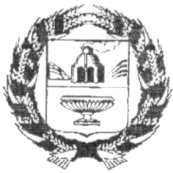 АДМИНИСТРАЦИЯ ЗАРИНСКОГО РАЙОНААЛТАЙСКОГО КРАЯПОСТАНОВЛЕНИЕ08.07.2022                                                                                                                    № 503г.ЗаринскОб утверждении Порядка предоставления субсидий, в том числе грантов в форме субсидий юридическим лицам (за исключением субсидий государственным (муниципальным) учреждениям), индивидуальным предпринимателям, а также физическим лицам - производителям товаров, работ, услуг из бюджета муниципального образования Заринский район Алтайского краяВ соответствии с пунктами 3 и 7 статьи 78, пунктами 2 и 4 статьи 78.1 Бюджетного кодекса Российской Федерации, Федеральным законом Российской Федерации от 06.10.2003 № 131-ФЗ «Об общих принципах организации местного самоуправления в Российской Федерации», постановлением Правительства Российской Федерации от 18.09.2020 № 1492 «Об общих требованиях к нормативным правовым актам, муниципальным правовым актам, регулирующим предоставление субсидий, в том числе грантов в форме субсидий, юридическим лицам, индивидуальным предпринимателям, в также физическим лицам – производителям товаров, работ, услуг, и о признании утратившим силу некоторых актов правительства Российской Федерации и отдельных положений некоторых актов Правительства Российской Федерации», на основании Устава муниципального образования Заринский район Алтайского края, Администрация района        ПОСТАНОВЛЯЕТ:1. Утвердить Порядок предоставления субсидий, в том числе грантов в форме субсидий юридическим лицам (за исключением субсидий государственным (муниципальным) учреждениям), индивидуальным предпринимателям, а также физическим лицам- производителям товаров, работ, услуг из бюджета муниципального образования Заринский район Алтайского края (Приложение 1).2. Утвердить состав комиссии по отбору получателей субсидии (Приложение 2).3.Комитету Администрации Заринского района по экономике обнародовать настоящее постановление посредством размещения его на официальном сайте Администрации Заринского района Алтайского края в информационно-телекоммуникационной сети Интернет.4.Контроль за исполнением настоящего постановления возложить на заместителя главы Администрации Заринского района, председателя комитета Администрации Заринского района по экономике.Глава Заринского района   В.К.ТимирязевПриложение 1 к постановлению Администрации Заринского района Алтайского края от 08.07.2022 года№503Порядокпредоставления субсидий, в том числе грантов в форме субсидий, юридическим лицам (за исключением субсидий государственным (муниципальным) учреждениям), индивидуальным предпринимателям, а также физическим лицам– производителям товаров, работ, услуг из бюджета муниципального образования Заринский район Алтайского краяОбщие положения о предоставлении субсидийНастоящий Порядок разработан в соответствии со статьей 78 Бюджетного кодекса Российской Федерации, Постановлением Правительства Российской Федерации от 18 сентября 2020 года № 1492 «Об общих требованиях к нормативным правовым актам, муниципальным правовым актам, регулирующим предоставление субсидий, в том числе грантов в форме субсидий, юридическим лицам, индивидуальным предпринимателям, а также физическим лицам – производителям товаров, работ, услуг, и о признании утратившими силу некоторыхактов Правительства Российской Федерации и отдельных положений некоторых актов правительства Российской Федерации» (в ред. постановления Правительства Российской Федерации от 30.12.2020 №2381), и устанавливает порядок предоставления на безвозмездной и безвозвратной основе денежных средств из бюджета муниципального образования Заринский район Алтайского края (далее – районный бюджет, в соответствующем падеже), юридическим лицам (за исключением государственных (муниципальных) учреждений), индивидуальным предпринимателям, а также физическим лицам – производителям товаров, работ, услуг. Предоставление субсидий, в том числе грантов в форме субсидий, юридическим лицам (за исключением субсидий государственным (муниципальным) учреждениям), индивидуальным предпринимателям, а также физическим лицам в связи с производством (реализацией) ими товаров, выполнением работ, оказанием услуг, в соответствии с настоящим Порядком, осуществляется на:а)	возмещения недополученных доходов;б)	финансового обеспечения (возмещения) затрат;в)	предоставления грантов в форме субсидий;г) реализации инвестиционных проектов в рамках Стратегии социально-экономического развития муниципального образования Заринский район Алтайского края и муниципальных проектов (программ).1.3. Администрация Заринского района Алтайского края (далее – Администрация) является главным распорядителем средств районного бюджета (далее – главный распорядитель), осуществляющего предоставление субсидий, в том числе грантов в форме субсидий, в пределах бюджетных ассигнований, предусмотренных в районном бюджете на соответствующий финансовый год и плановый период, и лимитов бюджетных обязательств, утвержденных в установленном порядке на предоставление субсидий.1.4. Получателем субсидии, в том числе гранта в форме субсидии, является победитель конкурсного отбора, либо, если получатель субсидии (гранта в форме субсидии) определен в соответствии с решением Заринского районного Советанародных депутатов Алтайского края (далее— Совет депутатов, в соответствующем падеже) о районном бюджете на очередной финансовый год и плановый период с указанием назначения предоставления субсидий, с указанием наименования национального проекта (программы), в том числе муниципального проекта, входящего в состав соответствующего национального проекта (программы), или регионального проекта, обеспечивающего достижение результатов, показателей и результатов муниципального проекта, муниципальной программы, в случае если субсидии предоставляются в целях реализации соответствующих проектов, программ или нормативными правовыми актами Администрации Заринского района Алтайского края.Критерии, условия и порядок конкурсного отбора утверждены настоящим постановлением.1.5. Критериями отбора получателей субсидий, имеющих право на получение субсидий из  районного бюджета на первое число месяца, предшествующего месяцу, в котором планируется заключение соглашения (либо принятие решения о предоставлении субсидии, если правовым актом, регулирующим предоставление субсидий в порядке финансового обеспечения (возмещения) затрат (недополученных доходов) в связи с производством (реализацией) товаров, выполнением работ, оказанием услуг, не предусмотрено заключение соглашения), или на иную дату, определенную правовым актом являются: осуществление получателем субсидии деятельности на территории Заринского района Алтайского края; соответствие сферы деятельности получателей субсидий видам деятельности, определенным решением о районномбюджете на очередной финансовый год и плановый период; отсутствие неисполненной обязанности по уплате налогов, сборов, страховых взносов, пеней, штрафов, процентов, подлежащих уплате в соответствии с законодательством Российской Федерации о налогах и сборах; отсутствие просроченной задолженности по возврату в  районный бюджет субсидий, бюджетных инвестиций, а также иной просроченной (неурегулированной) задолженности по денежным обязательствам перед Администрацией Заринского района Алтайского края, из бюджета которого планируется предоставление субсидий, в том числе грантов в форме субсидий, юридическим лицам (за исключением субсидий государственным (муниципальным) учреждениям), индивидуальным предпринимателям, а также физическим лицам– производителям товаров, работ, услуг из районного бюджета (приостановлено до 1 января 2023 года); получатели субсидий– юридические лица не должны находиться в процессе реорганизации, ликвидации, в отношении них не введена процедура банкротства, деятельность участника отбора не приостановлена в порядке, предусмотренном законодательством Российской Федерации, а получатели субсидий – индивидуальные предприниматели не должны прекратить деятельность в качестве индивидуального предпринимателя; в реестре дисквалифицированных лиц отсутствуют сведения о дисквалифицированных руководителе, членах коллегиального исполнительного органа, лице, исполняющем функции единоличного исполнительного органа, или главном бухгалтере участника отбора, являющегося юридическим лицом, об индивидуальном предпринимателе и о физическом лице– производителе товаров, работ, услуг, являющихся участниками отбора; получатели субсидий не должны являться иностранными юридическими лицами, а также российскими юридическими лицами, в уставном (складочном) капитале которых доля участия иностранных юридических лиц, местом регистрации которых является государство или территория, включенные в утверждаемый Министерством финансов Российской Федерации перечень государств и территорий, предоставляющих льготный налоговый режим налогообложения и (или) не предусматривающих раскрытия и предоставления информации при проведении финансовых операций (офшорные зоны) в отношении таких юридических лиц, в совокупности превышает 50 процентов; получатели субсидий не должны получать средства из районногобюджета в соответствии с иными нормативными правовыми актами Российской Федерации и Алтайского края, муниципальными актами на назначения, указанные впункте 1.2 настоящего Порядка; участник отбора не должен находиться в перечне организаций и физических лиц, в отношении которых имеются сведения об их причастности к экстремистской деятельности или терроризму, либо в перечне организаций и физических лиц, в отношении которых имеются сведения об их причастности к распространению оружия массового уничтожения. наличие у участников отбора:опыта, необходимого для достижения результатов предоставления субсидии (в случае, если такое требование предусмотрено правовым актом);кадрового состава, необходимого для достижения результатов предоставления субсидии (в случае, если такое требование предусмотрено правовым актом);материально-технической базы, необходимой для достижения результатов предоставления субсидии (в случае, если такое требование предусмотрено правовым актом);документов, необходимых для подтверждения соответствия участника отбора требованиям, предусмотренным настоящим подпунктом.1.6. В случае если получатель субсидии (гранта в форме субсидии) определен в соответствии с решением о районномбюджете на очередной финансовый год и плановый период с указанием назначения предоставления субсидий, с указанием наименования национального проекта (программы), в том числе муниципального проекта, входящего в состав соответствующего национального проекта (программы), или регионального проекта, обеспечивающего достижение результатов, показателей и результатов муниципального проекта, муниципальной программы, субсидия предоставляется при соблюдении следующих критериев:осуществление получателем субсидии деятельности на территории Заринского района Алтайского края;соответствие сферы деятельности получателей субсидий видам деятельности, определенным решением о районномбюджете на очередной финансовый год и плановый период;отсутствие неисполненной обязанности по уплате налогов, сборов, страховых взносов, пеней, штрафов, процентов, подлежащих уплате в соответствии с законодательством Российской Федерации о налогах и сборах;отсутствие просроченной задолженности по возврату в районный бюджет  субсидий, бюджетных инвестиций, а также иной просроченной (неурегулированной) задолженности по денежным обязательствам перед Администрацией Заринского района Алтайского края, из бюджета которого планируется предоставление субсидий, в том числе грантов в форме субсидий, юридическим лицам (за исключением субсидий государственным (муниципальным) учреждениям), индивидуальным предпринимателям, а также физическим лицам– производителям товаров, работ, услуг из районногобюджета (приостановлено до 1 января 2023 года);получатели субсидий– юридические лица не должны находиться в процессе реорганизации, ликвидации, в отношении них не введена процедура банкротства, деятельность участника отбора не приостановлена в порядке, предусмотренном законодательством Российской Федерации, а получатели субсидий– индивидуальные предприниматели не должны прекратить деятельность в качестве индивидуального предпринимателя;в реестре дисквалифицированных лиц отсутствуют сведения о дисквалифицированных руководителе, членах коллегиального исполнительного органа, лице, исполняющем функции единоличного исполнительного органа, или главном бухгалтере участника отбора, являющегося юридическим лицом, об индивидуальном предпринимателе и о физическом лице– производителе товаров, работ, услуг, являющихся участниками отбора;получатели субсидий не должны являться иностранными юридическими лицами, а также российскими юридическими лицами, в уставном (складочном) капитале которых доля участия иностранных юридических лиц, местом регистрации которых является государство или территория, включенные в утверждаемый Министерством финансов Российской Федерации перечень государств и территорий, предоставляющих льготный налоговый режим налогообложения и (или) не предусматривающих раскрытия и предоставления информации при проведении финансовых операций (офшорные зоны) в отношении таких юридических лиц, в совокупности превышает 50 процентов;получатели субсидий не должны получать средства из районногобюджета в соответствии с иными нормативными правовыми актами Российской Федерации и Алтайского края, муниципальными актами на назначения, указанные в пункте 1.2 настоящего Порядка;наличие у получателя субсидии:опыта, необходимого для достижения результатов предоставления субсидии (в случае, если такое требование предусмотрено правовым актом);кадрового состава, необходимого для достижения результатов предоставления субсидии (в случае, если такое требование предусмотрено правовым актом);материально–технической базы, необходимой для достижения результатов предоставления субсидии (в случае, если такое требование предусмотрено правовым актом);документов, необходимых для подтверждения соответствия участника отбора требованиям, предусмотренным настоящим подпунктом.документов, подтверждающих привлечение участником отбора средств внебюджетных источников в объеме не менее 50 процентов общей стоимости работ по проведению прикладных научных исследований и (или) экспериментальных разработок (при необходимости) (приостановлено до 1 января 2023 года);получение по итогам прикладных научных исследований и (или) экспериментальных разработок охраняемых результатов интеллектуальной деятельности, предусмотренных Российской Федерацией; подтверждения направления сведений о проведении научно-исследовательских, опытно-конструкторских и технологических работ гражданского назначения в Министерство науки и высшего образования Российской Федерации в порядке, предусмотренном постановлением Правительства Российской Федерации от 12 апреля 2013 г. № 327 "О единой государственной информационной системе учета научно-исследовательских, опытно-конструкторских и технологических работ гражданского назначения". 1.7. Осуществления получателем субсидии расходов, источником финансового обеспечения которых являются не использованные в отчетном финансовом году остатки субсидий, осуществляется на основании решения Администрации о наличии потребности в указанных средствах или возврате указанных средств при отсутствии в них потребности в порядке и сроки, которые определены настоящим Порядком.	Включение Администрацией в Соглашение указанного, в абзаце первом п 1.7. настоящего Порядка, условия производится после согласования с комитетом по финансам, налоговой и кредитной политике Администрации Заринского района Алтайского края в порядке установленном Администрацией.Условия и порядок предоставления субсидий2.1. Субсидии предоставляются на основе результатов отбора. Способы проведения отбора:конкурс, который проводится при определении получателя субсидии исходя из наилучших условий достижения результатов предоставления субсидии;запрос предложений, который указывается при определении получателя субсидии главным распорядителем, проводящим в соответствии с правовым актом отбор (в случае, если это предусмотрено правовым актом), на основании предложений (заявок), направленных участниками отбора для участия в отборе, исходя из соответствия участника отбора категориям и (или) критериям отбора и очередности поступления предложений (заявок) на участие в отборе.Отбор получателей субсидий осуществляется Администрацией в соответствии с критериями отбора, установленными п. 1.5 настоящего Порядка. Отбор получателей субсидии осуществляется комиссией из числа компетентных специалистов, которая формируется на основании постановления Администрации.Комиссия осуществляет отбор получателей субсидий на основании критериев отбора, установленных настоящим Порядком.2.2. Для проведения отбора получателей субсидии постановлением Администрации объявляется прием заявлений с указанием сроков его размещения, приема документов для участия в отборе и адреса приема документов. Постановление размещается на едином портале бюджетной системы Российской Федерации в информационно–телекоммуникационной сети «Интернет», а также на официальном сайте Заринского района Алтайского краяhttp://zarinray.ru/ в информационно– телекоммуникационной сети «Интернет» в течение 10 рабочих дней с даты его вступления в законную силу.Срок приема документов для участия в отборе не может превышать 30 календарных дней. 2.3. Для участия в отборе получатели субсидий представляют в Администрацию следующие документы:заявление для участия в отборе (приложение № 1);копию свидетельства о государственной регистрации юридического лица, копия свидетельства о государственной регистрации индивидуального предпринимателя, копию свидетельства о постановке на учет в налоговом органе;расчет доходов и расходов по направлениям деятельности;документы, подтверждающие фактически произведенные затраты (недополученные доходы).Документы, предусмотренные в п. 2.3 настоящего Порядка, в случае проведения отбора получателей субсидий, поступившие в Администрацию, регистрируются в журнале регистрации в срок не позднее дня следующего за днем их поступления.После регистрации заявление и прилагаемые к нему документы не позднее дня, следующего за днем регистрации документов, направляются в комиссию для его рассмотрения, по существу.Комиссия осуществляет проверку представленных заявителем заявления и комплекта документов на их соответствие требованиям пункта 2.3 настоящего Порядка. По результату рассмотрения заявления и представленных документов комиссия принимает решение о предоставлении (отказе в предоставлении) субсидии. Результат принятого комиссией решения оформляется протоколом. Определенный комиссией в результате отбора конкретный получатель субсидии указывается в постановлении Администрации, в котором указываются результат предоставления субсидий, наименование национального проекта (программы), в том числе федерального проекта, входящего в состав соответствующего национального проекта (программы), или регионального проекта, обеспечивающего достижение результата, показателей и результатов федерального проекта, либо государственной (муниципальной) программы, в случае если субсидии предоставляются в целях реализации соответствующих проектов, программ.Максимальный срок рассмотрения заявления и представленных документов не может превышать 30 календарных дней.Результатом рассмотрения заявления для участия в отборе является направление заявителю уведомления о принятом решении (о предоставлении (отказе в предоставлении) субсидии) не позднее 3 рабочих дней со дня принятия комиссией соответствующего решения.Определение Комиссией в результате отбора конкретного получателя субсидии закрепляется протоколом Комиссии. Протокол утверждается постановлением Администрации в течение 5 рабочих дней со дня подписания протокола Комиссии.В течение 5 рабочих дней на основании протокола Комиссии, утвержденного постановлением Администрации, технического задания (перечня мероприятий (услуг), объемов работ (услуг), сведений о сумме субсидии, выделенной конкретному получателю субсидии, и иных документов) специалистом комитета Администрации Заринского района по экономике разрабатывается проект постановления Администрации об утверждении порядка расходования бюджетных средств для предоставления субсидии.Администрация в течение 5 рабочих дней после утверждения постановлением Администрации порядка расходования бюджетных средств для предоставления субсидии заключает Соглашение с получателем субсидии. Субсидия предоставляется на основании заключенного Соглашения между Администрацией и получателем субсидии.Перечисление суммы субсидии Администрацией получателю субсидии осуществляется на основании заключенного Соглашения и постановления Администрации, отделом учета Администрации Заринского района Алтайского края.Комитет Администрации Заринского района по экономике (далее Комитет в соответствующем падеже) в срок не превышающий 5 рабочих дней с момента подписания Соглашения вносит в реестр субъектов предпринимательства— получателей поддержки, размещенный на официальном сайте Заринского района Алтайского края http://zarinray.ru/ сведения о субъектах предпринимательства, получивших поддержку в форме субсидий, в том числе грантов в форме субсидий из районногобюджета.2.4. В случае если получатель субсидии определен в соответствии с решением Совета депутатов, заявитель предоставляет в Администрацию следующие документы:заявление (приложение №1);копию свидетельства о государственной регистрации юридического лица, копия свидетельства о государственной регистрации индивидуального предпринимателя, копию свидетельства о постановке на учет в налоговом органе;документы, обосновывающие планируемые затраты (недополученные доходы) (локальные сметные расчеты, калькуляции, техническое задание и иные расчеты, подтверждающие сумму планируемых затрат).Администрация в течение 3 рабочих дней проверяет документы, представленные заявителем для получения субсидии.После проверки документов, представленных заявителем для получения субсидии, Комитет в течение 3 рабочих дней с момента принятия решения о районном бюджете на очередной финансовый год на основании технического задания (перечня мероприятий (услуг), объемов работ (услуг), сведений о сумме субсидии, выделенной конкретному получателю субсидии, и иных документов), разрабатывает проект постановления Администрации об утверждении порядка расходования бюджетных средств для предоставления субсидии.Администрация в течение 5 рабочих дней после утверждения постановлением Администрации порядка расходования бюджетных средств для предоставления субсидии заключает Соглашение с получателем субсидии (Приложение №3 к Порядку). Субсидия предоставляется на основании заключенного Соглашения между Администрацией и получателем субсидии.Перечисление суммы субсидии Администрацией получателю субсидии осуществляется на основании заключенного Соглашения и постановления Администрации, отделом учета Администрации Заринского района Алтайского края.Комитет, в срок не превышающий 5 рабочих дней с момента подписания Соглашения вносит в реестр субъектов предпринимательства — получателей поддержки, размещенный на официальном сайте Заринского района Алтайского края http://zarinray.ru/  сведения о субъектах предпринимательства, получивших поддержку в форме  субсидий, в том числе грантов в форме субсидий из районногобюджета .2.5. Соглашение содержит в себе следующие условия и порядок предоставления субсидии:размер, сроки и конкретный результат предоставления субсидий;обязательство получателя субсидий использовать субсидии районного бюджета согласно условий предоставления;перечень документов, необходимых для предоставления субсидии;порядок предоставления отчетности о результатах выполнения получателем субсидий установленных условий;согласие получателя субсидий на осуществление главным распорядителем средств районногобюджета, предоставившим субсидии, и специалистами внутреннего муниципального финансового контроля Администрации проверок соблюдения получателями субсидий условий и порядка их предоставления;обязанность получателя субсидий возвратить субсидию в районныйбюджет в случае установления по итогам проверок, проведенных главным распорядителем средств районногобюджета также специалистами внутреннего муниципального финансового контроля Администрации, фактов нарушения условий, определенных соответствующим порядком предоставления субсидий и заключенным соглашением о предоставлении субсидий;ответственность за несоблюдение сторонами условий Соглашения.о запрете приобретения получателями субсидий за счет полученных средств субсидии иностранной валюты, за исключением операций, осуществляемых в соответствии с валютным законодательством Российской Федерации при закупке (поставке) высокотехнологичного импортного оборудования, сырья и комплектующих изделий, а также связанных с достижением результатов предоставления этих средств иных операций, определенных правовым актом;результаты предоставления субсидии, под которыми понимаются завершенные действия с указанием точной даты завершения и конечного значения результатов (конкретной количественной характеристики итогов), и показатели, необходимые для достижения результатов предоставления субсидии, включая показатели в части материальных и нематериальных объектов и (или) услуг, планируемых к получению при достижении результатов предоставления субсидии (при возможности такой детализации). Соглашение заключаются в соответствии с типовыми формами, установленными Администрацией для соответствующего вида субсидии.2.6. Основанием для отказа в выделении субсидий является: – несоответствие представленных получателем субсидии документов требованиям, определенным пунктами 2.3, 2.4 настоящего Порядка, или непредставление (предоставление не в полном объеме) указанных документов;– недостоверность представленной получателем субсидии информации;– несоответствие критериям отбора и критериям в случае, если получатель субсидии (гранта в форме субсидии) определен в соответствии с решением Собрания депутатов  о районном бюджете. Для перечисления субсидии получатель субсидии ежемесячно направляет отчет (приложение № 2 к Порядку) и документы, подтверждающие фактически произведенные затраты (недополученные доходы) в Администрацию в течение 10 календарных дней месяца, следующего за отчетным.Администрация осуществляет проверку документов, предоставленных получателем субсидии, в течение 3 рабочих дней на соответствие техническому заданию и перечисляет субсидию.Средства субсидии могут быть направлены получателем субсидии только на назначения, указанные в п. 1.2 настоящего Порядка. Использование субсидии на иные назначения не допускается. Размеры субсидий на соответствующий ее вид определяется в решении о районномбюджете на год, в котором планируется предоставление субсидии, и плановые периоды. Условия и порядок заключения соглашения между Администрацией и получателем субсидии устанавливаются муниципальными актами Администрации и Соглашением для соответствующего вида субсидии.Соглашение в отношении субсидии, предоставляемой районным бюджетомесли источником финансового обеспечения расходных обязательств муниципального образования Заринский район Алтайского края по предоставлению указанных субсидий являются межбюджетные трансферты, имеющие целевое назначение, из бюджета Алтайского края районномуюджету, с соблюдением требований о защите государственной тайны заключается в системе "Электронный бюджет".Дополнительное соглашение к Соглашению, в том числе дополнительное соглашения о расторжении соглашения, заключается в соответствии с типовыми формами, установленными комитетом по финансам, налоговой и кредитной политике Администрации Заринского района Алтайского края для соответствующего вида субсидии.Субсидия перечисляется не позднее 10-го рабочего дня, следующего за днем рассмотрения Администрацией документов, указанных в пунктах 2.3., 2.4., настоящего Порядка, в сроки, установленные п. 2.3. и 2.4. настоящего Порядка, решения о предоставлении субсидии на расчетные или корреспондентские счета, открытые получателям субсидий в учреждениях Центрального банка Российской Федерации или кредитных организациях.В случае уклонения получателем субсидии от заключения (не заключения) Соглашения на предоставление субсидии в установленные п. 2.3. сроки, решением комиссии результаты конкурса аннулируются.Требования к отчетностиПо результатам использования субсидии получатель субсидии предоставляет в Администрацию отчет об использовании средств бюджета, (приложение № 2 к Порядку), ежеквартально, в срок не позднее последнего рабочего дня месяца, следующего за отчетным кварталом.Порядок, сроки и формы предоставления получателем субсидии отчетности, определяются Соглашением.Результаты предоставления субсидии должны быть конкретными, измеримыми, значения которых устанавливаются в соглашениях.Средства субсидии (остаток средств субсидии), не использованные в отчетном финансовом году, подлежат возврату в порядке, установленном соглашением.Возврат субсидии осуществляется в районный бюджет в следующих случаях:1) неиспользования субсидии или неполного освоения денежных средств;2) использования получателем субсидии предоставленных денежных средств на иные назначения от указанных в Соглашении, в том числе выявленного по результатам контроля Администрации и органами муниципального финансового контроля;3) неисполнения и (или) ненадлежащего исполнения получателем субсидии обязательств, предусмотренных соглашением;4) выявления факта предоставления недостоверных сведений для получения средств и (или) документов, подтверждающих затраты;5) реорганизации или банкротства получателя субсидии;6) нарушения получателем субсидии условий, установленных при предоставлении субсидии, выявленного в том числе по фактам проверок, проведенных главным распорядителем как получателем бюджетных средств и органом муниципального финансового контроля, а также в случае недостижения значений результатов и показателей, указанных в подпункте 9 пункта 2.5. настоящего Порядка (при установлении таких показателей);7) в иных случаях, предусмотренных действующим законодательством.3.5. Факт невыполнения условий, предусмотренных соглашением о предоставлении субсидии, устанавливается актом проверки, в котором указываются выявленные нарушения и сроки их устранения.3.6. Возврат денежных средств осуществляется получателем субсидии в течение 10 (десяти) рабочих дней с момента получения акта проверки.3.7. Возврат в текущем финансовом году получателем субсидии остатков субсидии, не использованных в отчетном финансовом году, в случаях, предусмотренных соглашением, осуществляется получателем субсидии в течение 10 (десяти) рабочих дней со дня предоставления им установленной отчетности, с учетом положений п.1.7 настоящего Порядка.3.8. При отказе получателя субсидии в добровольном порядке возместить денежные средства, взыскание производится в порядке и в соответствии с законодательством Российской Федерации.3.9. Обязательные проверки соблюдения условий и порядка предоставления субсидии ее получателями осуществляются Администрацией и органами муниципального финансового контроля в порядке, определенном муниципальными правовыми актами.3.10. Получатель субсидии несет полную ответственность за недостоверность предоставляемых в Администрацию сведений, нарушение условий предоставления субсидии, а также нецелевое использование субсидии в соответствии с законодательством Российской Федерации. Требования об осуществлении контроля за соблюдением условий и порядка предоставления субсидий и ответственности за их нарушение Финансовый контроль за предоставлением субсидии осуществляется Администрацией.Мониторинг за соблюдением условий и порядка предоставления субсидий осуществляется Комитетом.Проверка Администрацией соблюдения получателем субсидии порядка и условий предоставления субсидий, в том числе в части достижения результатов предоставления субсидии, а также о проверке органами муниципального финансового контроля в соответствии со статьями 268.1 и 269.2 Бюджетного кодекса Российской Федерации, при наличии согласия получателя на осуществление соответствующей проверки. Наличие согласия получателя является обязательным условием для включения в соглашение. В случаях выявления нарушений условия установленных при предоставлении субсидии, выявленного в том числе по фактам проверок, проведенных главным распорядителем как получателем бюджетных средств и органом муниципального финансового контроля, а также в случае недостижения значений результатов и показателей, указанных в Соглашении, субсидия по требованию Администрации подлежит возврату получателем субсидии в районный бюджет в текущем финансовом году, в сроки установленные Соглашением за нарушение условий предоставления субсидии. При отказе от добровольного возврата указанные средства взыскиваются в судебном порядке в соответствии с законодательством Российской Федерации.Приложение 1 к ПорядкуГлаве  Заринского районаАлтайского края___________________________________От____________________________________________(ФИО руководителя, наименование организации)ЗАЯВЛЕНИЕо предоставлении субсидии__________________________________________________________________________(наименование Получателя, ИНН, КПП, адрес)В соответствии с Порядком предоставления субсидий, в том числе грантов в форме субсидий, юридическим лицам (за исключением субсидий государственным (муниципальным) учреждениям), индивидуальным предпринимателям, а также физическим лицам– производителям товаров, работ, услуг из районного бюджета утвержденным постановлением Администрации Заринского района Алтайского края от «08» июля 2022г. № 503	(далее– Порядок), прошу предоставить субсидию в размерерублей______________________________________________________                                                                                           (сумма прописью)для _____________________________________________________________________(назначение субсидии)Опись документов, предусмотренных пунктом	Порядка, прилагается.Приложение: на	___л. в __ ед. экз.Получатель субсидии________________________________________________                                                     (подпись) (расшифровка подписи) ________________________________________________________(должность)_______________________20____ г.МП.Приложение 2 к ПорядкуОтчето затратах (недополученных доходах), в связи с производством (реализацией) товаров, выполнением работ, оказанием услугна «_____»_____________20____ г.Директор___________________ ___	(подпись)	(ФИО)Главный бухгалтер	(подпись)	(ФИО)Согласовано:(подпись)(ФИО)Приложение 3 к ПорядкуСоглашениео предоставлении субсидий, в том числе грантов в форме субсидий, юридическим лицам (за исключением субсидий государственным (муниципальным) учреждениям), индивидуальным предпринимателям, а также физическим лицам- производителям товаров, работ, услуг из бюджета муниципального образования Заринский район Алтайского краяг. ЗаринскАдминистрация Заринского района Алтайского края, именуемая «Администрация», в лице Главы Заринского района Алтайского края, _____________________________________ действующего на основании Устава муниципального образования Заринский район Алтайского края, с одной стороны и __________________________________________________________________________ (наименование юридического лица, фамилия, имя, отчество (при наличии) индивидуального предпринимателя или физического лица-производителя товаров, работ, услуг)именуемый в дальнейшем «Получатель», в лице __________________________________________________________________________наименование должности, а также фамилия, имя, отчество (при наличии) лица, представляющего Получателя, или уполномоченного им лица, фамилия, имя, отчество (при наличии) индивидуального предпринимателя или физического лица - производителя товаров, работ, услуг)действующего на основании ___________________________________________,(реквизиты устава юридического лица, свидетельства о государственной регистрации индивидуального предпринимателя, доверенности)с другой стороны, далее именуемые «Стороны», в соответствии с Бюджетным кодексом Российской Федерации) в соответствии с Порядком предоставления субсидий, в том числе грантов в форме субсидий, юридическим лицам (за исключением субсидий государственным (муниципальным) учреждениям), индивидуальным предпринимателям, а также физическим лицам– производителям товаров, работ, услуг из районного бюджета утвержденным постановлением Администрации Заринского района Алтайского края от «08» июля 2022 г. № 503 (далее– Порядок предоставления субсидии), заключили настоящее Соглашение о нижеследующем.I. Предмет Соглашения1.1. Предметом настоящего Соглашения является предоставление из бюджета муниципального образования Заринский район Алтайского края (далее – районный бюджет) в 20__ году /20__– 20__ годах субсидии:1.1.1. В целях возмещения _____________________________________________ (затрат/ недополученных доходов)Получателя, связанных с __________________________ (далее – Субсидия).                              (производством (реализацией) товаров, выполнением работ, оказанием услуг)II. Финансовое обеспечение предоставления Субсидии2.1. Субсидия предоставляется в соответствии с лимитами бюджетных обязательств по кодам классификации расходов бюджетов Российской Федерации (далее – коды БК) на назначения, указанные в разделе I настоящего Соглашения, в следующем размере:в 20__ году ________ (_________________________________) рублей - по коду БК _____________;          (сумма прописью)                                                      (код БК)III. Условия и порядок предоставления Субсидии3.1. Субсидия предоставляется в соответствии с Порядком предоставления субсидии:3.1.1. На назначения, указанные в разделе I настоящего Соглашения;3.1.2. При представлении Получателем в Администрацию документов, подтверждающих факт произведенных Получателем _____________________________, на возмещение которых предоставляется Субсидия в соответствии с Порядком предоставления субсидии и настоящим Соглашением, а также иных документов, определенных в приложении № __ к настоящему Соглашению, являющемуся неотъемлемой частью настоящего Соглашения;3.2. Субсидия предоставляется при соблюдении иных условий, в том числе:3.2.1. ______________________________________________________________;3.2.2. _______________________________________________________________.3.3. Перечисление Субсидии осуществляется ____________________________                                                                                   (периодичность)на счет Получателя, открытый в_________________________________________,(наименование учреждения Центрального банка Российской Федерации или кредитной организации)не позднее ___ рабочего дня, следующего за днем представления Получателем в Администрацию документов, указанных в пункте 3.1.2 настоящего Соглашения.IV. Взаимодействие Сторон4.1. Администрация обязуется:4.1.1. Обеспечить предоставление Субсидии в соответствии с разделом III настоящего Соглашения;4.1.2. Осуществлять проверку представляемых Получателем документов, указанных в пункте (ах) 3.1.2, ______________ настоящего Соглашения, в том числе на соответствие их Порядку предоставления субсидии, в течение ___ рабочих дней со дня их получения от Получателя;4.1.3. Обеспечивать перечисление Субсидии на счет Получателя, указанный в разделе VIII настоящего Соглашения, в соответствии с пунктом 3.3 настоящего Соглашения;4.1.4. Устанавливать:4.1.4.1. Показатели результативности в приложении № __к настоящему Соглашению, являющемуся неотъемлемой частью настоящего Соглашения;4.1.4.2. Иные показатели:4.1.4.2.1. ____________________________________________________________;4.1.4.2.2. ____________________________________________________________.4.1.5. Осуществлять оценку достижения Получателем показателей результативности и (или) иных показателей, установленных Порядком предоставления субсидии в соответствии с пунктом 4.1.4 настоящего Соглашения на основании:4.1.5.1. Отчета (ов) о достижении значений показателей результативности по форме, установленной в приложении № __ к настоящему Соглашению, являющейся неотъемлемой частью настоящего Соглашения, представленного (ых) в соответствии с пунктом 4.3.3.1 настоящего Соглашения;4.1.5.2. ______________________________________________________________;4.1.6. Осуществлять контроль за соблюдением Получателем условий и порядка предоставления Субсидии, установленных Порядком предоставления субсидии и настоящим Соглашением, в том числе в части достоверности представляемых Получателем в соответствии с настоящим Соглашением сведений, путем проведения плановых и (или) внеплановых проверок на основании:4.1.6.1. Документов, представленных Получателем по запросу Администрации с пунктом 4.3.4 настоящего Соглашения;4.1.6.2. _____________________________________________________________.4.1.7. В случае установления Администрацией или получения от органа муниципального финансового контроля информации о факте (ах) нарушения Получателем условий и порядка предоставления Субсидии, предусмотренных Порядком предоставления субсидии и настоящим Соглашением, в том числе указания в документах, представленных Получателем в соответствии с настоящим Соглашением, недостоверных сведений направлять Получателю требование об обеспечении возврата Субсидии в районный бюджет в размере и в сроки, определенные в указанном требовании;4.1.8. В случае если Получателем не достигнуты значения показателей результативности и (или) иных показателей, установленных Порядком предоставления субсидии в соответствии с пунктом 4.1.4 настоящего Соглашения, применять штрафные санкции, рассчитываемые по форме, установленной в приложении № __ к настоящему Соглашению, являющейся неотъемлемой частью настоящего Соглашения, с обязательным уведомлением Получателя в течение ____ рабочих дней с даты принятия указанного решения;4.1.9. Рассматривать предложения, документы и иную информацию, направленную Получателем, в том числе в соответствии с пунктом
4.4.1 настоящего Соглашения, в течение ____ рабочих дней со дня их получения и уведомлять Получателя о принятом решении (при необходимости);4.1.10. Направлять разъяснения Получателю по вопросам, связанным с исполнением настоящего Соглашения, в течение ____ рабочих дней со дня получения обращения Получателя в соответствии с пунктом 4.4.2 настоящего Соглашения;4.1.11. Выполнять иные обязательства в соответствии с бюджетным законодательством Российской Федерации и Порядком предоставления субсидии, в том числе:4.1.11.1. Не допускать образования недоимки по налогам, подлежащим перечислению в бюджеты бюджетной системы Российской Федерации (за исключением отсроченной, рассроченной, в том числе в порядке реструктуризации, приостановленной к взысканию), и по страховым взносам в Пенсионный фонд Российской Федерации, Фонд социального страхования Российской Федерации, Территориальный фонд обязательного медицинского страхования Алтайского края;4.2. Администрация вправе:4.2.1. Принимать решение об изменении условий настоящего Соглашения, в том числе на основании информации и предложений, направленных Получателем в соответствии с пунктом 4.4.1 настоящего Соглашения, включая уменьшение размера Субсидии, а также увеличение размера Субсидии при наличии неиспользованных лимитов бюджетных обязательств, указанных в пункте 2.1 настоящего Соглашения, и при условии предоставления Получателем информации, содержащей финансово-экономическое обоснование данного изменения;4.2.2. Приостанавливать предоставление Субсидии получения от органа муниципального финансового контроля информации о факте (ах) нарушения Получателем условий и порядка предоставления Субсидии, предусмотренных Порядком предоставления субсидии и настоящим Соглашением, в том числе указания в документах, представленных Получателем в соответствии с настоящим Соглашением, недостоверных сведений, до устранения указанных нарушений с обязательным уведомлением Получателя не позднее ___________ рабочего дня с даты принятия решения о приостановлении;4.2.3. Запрашивать у Получателя документы и информацию, необходимые для осуществления контроля за соблюдением Получателем порядка и условий предоставления Субсидии, установленных Порядком предоставления Субсидии и настоящим Соглашением, в соответствии с пунктом 4.1.6 настоящего Соглашения;4.2.4. Осуществлять иные права в соответствии с бюджетным законодательством Российской Федерации и Порядком предоставления субсидии, в том числе:4.2.4.1.________________________________________________________;4.2.4.2.________________________________________________________.4.3. Получатель обязуется:4.3.1. Представлять в Администрацию документы, установленные пунктом (ами) 3.1.2, настоящего Соглашения;4.3.2. Обеспечивать достижение значений показателей результативности и (или) иных показателей, установленных Порядком предоставления субсидии в соответствии с пунктом 4.1.4 настоящего Соглашения;4.3.3. Представлять в Администрацию:4.3.3.1. Отчет о достижении значений показателей результативности в соответствии с пунктом 4.1.5.1 настоящего Соглашения не позднее __ рабочего дня, следующего за отчетным ___________________________;               (месяц, квартал, год)4.3.3.2. Иные отчеты:4.3.3.2.1. ___________________________________________________________;4.3.3.2.2. ___________________________________________________________;4.3.4. Направлять по запросу Администрации документы и информацию, необходимые для осуществления контроля за соблюдением порядка и условий предоставления Субсидии в соответствии с пунктом 4.2.3 настоящего Соглашения, в течение ___ рабочих дней со дня получения указанного запроса;4.3.5. В случае получения от Администрации Заринского района Алтайского края требования в соответствии с пунктом 4.1.7 настоящего Соглашения:4.3.5.1. Устранять факт (ы) нарушения порядка и условий предоставления Субсидии в сроки, определенные в указанном требовании;4.3.5.2. Возвращать в районный бюджет Субсидию в размере и в сроки, определенные в указанном требовании;4.3.6. Возвращать в районный бюджет средства в размере, определенном по форме в соответствии с приложением № __ к настоящему Соглашению, являющейся неотъемлемой частью настоящего Соглашения, в случае принятия Администрацией решения о применении к Получателю штрафных санкций в соответствии с пунктом 4.1.8 настоящего Соглашения, в срок, установленный Администрацией в уведомлениио применении штрафных санкций;4.3.7. Обеспечивать полноту и достоверность сведений, представляемых в Администрацию в соответствии с настоящим Соглашением;4.3.8. Выполнять иные обязательства в соответствии с бюджетным законодательством Российской Федерации и Порядком предоставления субсидии, в том числе:4.3.8.1. _____________________________________________________________;4.3.8.2. _____________________________________________________________.4.4. Получатель вправе:4.4.1. Направлять в Администрацию предложения о внесении изменений в настоящее Соглашение, в том числе в случае установления необходимости изменения размера Субсидии с приложением информации, содержащей финансово-экономическое обоснование данного изменения;4.4.2. Обращаться в Администрацию в целях получения разъяснений в связи с исполнением настоящего Соглашения;4.4.3. Осуществлять иные права в соответствии с бюджетным законодательством Российской Федерации и Порядком предоставления субсидии, в том числе:4.4.3.1. ______________________________________________________________;4.4.3.2. ______________________________________________________________.4.5. Получатель субсидии выражает согласие на осуществление главным распорядителем (распорядителем) бюджетных средств, предоставившим субсидию, и органами муниципального финансового контроля проверок соблюдения ими условий и порядка предоставления субсидий. При этом получать субсидии гарантирует получение согласия лиц, являющихся поставщиками (подрядчиками, исполнителями) по договорам (соглашениям), заключенным в целях исполнения обязательств по соглашению о предоставлении субсидий (за исключением муниципальных унитарных предприятий, хозяйственных товариществ и обществ с участием публично-правовых образований в их уставных (складочных) капиталах, а также коммерческих организаций с участием таких товариществ и обществ в их уставных (складочных) капиталах), на осуществление главным распорядителем (распорядителем) бюджетных средств, предоставившим субсидию, и органами муниципального финансового контроля проверок соблюдения ими условий и порядка предоставления субсидий.V. Ответственность Сторон5.1. В случае неисполнения или ненадлежащего исполнения своих обязательств по настоящему Соглашению Стороны несут ответственность в соответствии с законодательством Российской Федерации.5.2. Иные положения об ответственности за неисполнение или ненадлежащее исполнение Сторонами обязательств по настоящему Соглашению:5.2.1._________________________________________________________;5.2.2._________________________________________________________.VI. Иные условия6.1. Иные условия по настоящему Соглашению:6.1.1. _______________________________________________________________;6.1.2. _______________________________________________________________.VII. Заключительные положения7.1. Споры, возникающие между Сторонами в связи с исполнением настоящего Соглашения, решаются ими, по возможности, путем проведения переговоров с оформлением соответствующих протоколов или иных документов. При не достижении согласия споры между Сторонами решаются в судебном порядке.7.2. Настоящее Соглашение вступает в силу с даты его подписания лицами, имеющими право действовать от имени каждой из Сторон, но не ранее доведения лимитов бюджетных обязательств, указанных в пункте 2.1 настоящего Соглашения, и действует до полного исполнения Сторонами своих обязательств по настоящему Соглашению.7.3. Все изменения и дополнения к настоящему Соглашению оформляются дополнительными соглашениями и после их подписания Сторонами становятся неотъемлемой частью Соглашения.7.4. Расторжение настоящего Соглашения возможно в случае:7.4.1. Реорганизации или прекращения деятельности Получателя;7.4.2. Нарушения Получателем порядка и условий предоставления Субсидии, установленных Порядком предоставления субсидии и настоящим Соглашением;7.5. Расторжение настоящего Соглашения в одностороннем порядке возможно в случае не достижения Получателем установленных настоящим Соглашением показателей результативности или иных показателей, установленных настоящим Соглашением.7.6. Документы и иная информация, предусмотренные настоящим Соглашением, могут направляться Сторонами заказным письмом с уведомлением о вручении либо вручением представителем одной Стороны подлинников документов, иной информации представителю другой Стороны.7.7. Настоящее Соглашение заключено Сторонами в форме бумажного документа в двух экземплярах, по одному экземпляру для каждой из Сторон.VIII. Платежные реквизиты СторонIX. Подписи СторонПриложение № 1 к Соглашениюот _________________ № ____ПЕРЕЧЕНЬдокументов, представляемых для получения субсидии1) копия устава и (или) учредительного договора (для юридических лиц);2) копия документа, удостоверяющего личность (для физических лиц);3) копия свидетельства о государственной регистрации юридического лица или копию свидетельства о государственной регистрации индивидуального предпринимателя;4) выписка из ЕГРЮЛ или выписку из ЕГРИП;5) документ, подтверждающий назначение на должность руководителя и главного бухгалтера;6) копия свидетельства о постановке на налоговый учёт в налоговом органе;7) справка налогового органа об отсутствии задолженности в бюджет по обязательным платежам;8) бухгалтерские и платежные документы, подтверждающие произведенные затраты;9) смета на проведение работ;10) справка-расчёт на предоставление субсидии.Приложение № 2 к Соглашениюот ______________   № _______ПОКАЗАТЕЛИ РЕЗУЛЬТАТИВНОСТИПриложение № 3 к Соглашениюот ______________   № _______ОТЧЕТо достижении значений показателей результативностипо состоянию на ___ __________ 20__ годаНаименование Получателя: ______________________________________________Периодичность: _______________________Руководитель Получателя ___________ ___________ _____________________(уполномоченное лицо)                                  (должность)                 (подпись)                        (расшифровка подписи)Исполнитель ___________ ___________ _____________________                          (должность)                  (ФИО)                                        (телефон)«__» ____________ 20__ г.Приложение № 4 к Соглашениюот __________________ № _____РАСЧЕТ РАЗМЕРА ШТРАФНЫХ САНКЦИЙРуководитель ___________ ___________ _____________________(уполномоченное лицо) (должность) (подпись) (расшифровка подписи)Исполнитель ___________ ___________ _____________________(должность) (ФИО) (телефон)Приложение 2к постановлению Администрации Заринского района Алтайского края от 08.07.2022 года №503Составкомиссии по отбору получателей субсидии№п/пНаименованиезатратЕдиницаизмеренияОбъем(количество)Цена за единицу (без НДС),руб..НДССумма к возмещению, руб.1.2.3.4.Итого:«____»_____________20___г.№ ___________________(дата заключения соглашения договора)(номер соглашения договора)Сокращенное наименование
_______________________________( администрации) Сокращенное наименование ПолучателяНаименование __________________(администрации)ОГРН, ОКТМОНаименование ПолучателяОГРН, ОКТМОМесто нахождения:Место нахождения:ИНН/КППИНН/КПППлатежные реквизиты:Наименование учреждения Банка России, БИКРасчетный счетНаименование территориального органа Федерального казначейства, в котором открыт лицевой счетЛицевой счетПлатежные реквизиты:Наименование учреждения Банка России, БИКРасчетный счетСокращенноенаименование_____________________________(администрации)СокращенноенаименованиеПолучателя_____________ / _______________/(подпись) (ФИО)_____________ / __________________/(подпись) (ФИО)№ п/пНаименование показателяНаименование проекта (мероприятия)Единица измерения по ОКЕИЕдиница измерения по ОКЕИПлановое значение показателяСрок, на который запланировано достижение показателя№ п/пНаименование показателяНаименование проекта (мероприятия)НаименованиеКодПлановое значение показателяСрок, на который запланировано достижение показателя1234567№ п/пНаименование показателяНаименованиепроекта (мероприятия)Единица измерения по ОКЕИЕдиница измерения по ОКЕИПлановое значениепоказателяДостигнутое значение показателя по состоянию на отчетную датуПроцент выполненияпланаПричина отклонения№ п/пНаименование показателяНаименованиепроекта (мероприятия)НаименованиеКодПлановое значениепоказателяДостигнутое значение показателя по состоянию на отчетную датуПроцент выполненияпланаПричина отклонения123456789№ п/пНаименование показателяНаименованиепроекта(мероприятия)Единица измеренияпо ОКЕИЕдиница измеренияпо ОКЕИПлановое значение показателярезультативности(иного показателя)Достигнутое значение показателярезультативности(иного показателя)Объем Субсидии,(тыс.руб.)Объем Субсидии,(тыс.руб.)Корректирующие коэффициентыКорректирующие коэффициентыРазмер штрафных санкций(тыс.руб.)(1-гр.7÷гр.6) ×гр.8(гр.9) ×гр.10(гр.11)№ п/пНаименование показателяНаименованиепроекта(мероприятия)НаименованиеКодПлановое значение показателярезультативности(иного показателя)Достигнутое значение показателярезультативности(иного показателя)Объем Субсидии,(тыс.руб.)Объем Субсидии,(тыс.руб.)Корректирующие коэффициентыКорректирующие коэффициентыРазмер штрафных санкций(тыс.руб.)(1-гр.7÷гр.6) ×гр.8(гр.9) ×гр.10(гр.11)№ п/пНаименование показателяНаименованиепроекта(мероприятия)НаименованиеКодПлановое значение показателярезультативности(иного показателя)Достигнутое значение показателярезультативности(иного показателя)ВсегоИзрасходовано ПолучателемK1K2Размер штрафных санкций(тыс.руб.)(1-гр.7÷гр.6) ×гр.8(гр.9) ×гр.10(гр.11)123456789101112Итого:---------Председатель комиссии:Полякова Светлана ЕрмолаевнаЗаместитель председателя комиссии:Габова Тамара Сергеевна-первый заместитель главы Администрации Заринского района;-заместитель председателя комитета Администрации Заринского района по экономике;Секретарь комиссии:Исаева Ирина Викторовна-главный специалист информационно-консультационного центра поддержки предпринимательства комитета Администрации Заринского района по экономике;Члены комиссии:Светлаков Андрей Иванович-заместитель главы Администрации района, председатель комитета по сельскому хозяйству Администрации Заринского  района;Коваленко Денис Владимирович-председатель комитета Администрации Заринского  района по строительству и жилищно-коммунальному хозяйству; Толстолугова Ольга Алексеевна-главный специалист по труду комитета Администрации Заринского района по экономике;Беляева Ирина Николаевна-председатель Общественного совета по развитию предпринимательства при главе Администрации Заринского района,  индивидуальный предприниматель.